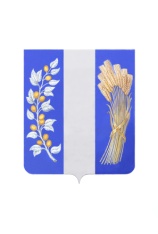 РЕСПУБЛИКА БУРЯТИЯАДМИНИСТРАЦИЯ МУНИЦИПАЛЬНОГО ОБРАЗОВАНИЯ «БИЧУРСКИЙ РАЙОН»РАСПОРЯЖЕНИЕот 30 мая 2016 г. 								№132 - рс. БичураОБ УТВЕРЖДЕНИИ ПЛАНА ПРОТИВОДЕЙСТВИЯ КОРРУПЦИ В ОРГАНАХ МЕСТНОГО САМОУПРАВЛЕНИЯ МУНИЦИПАЛЬНОГО ОБРАЗОВАНИЯ «БИЧУРСКИЙ РАЙОН» 2016-2017 ГОДЫВо исполнение Федерального закона от 25.12.2008 г. № 273-ФЗ «О противодействии коррупции», Закона Республики Бурятия от 16.03.2009 № 701-IV «О противодействии коррупции в Республике Бурятия»1. Утвердить прилагаемый План противодействия коррупции в органах местного самоуправления Муниципального образования «Бичурский район» на 2016-2017 годы (далее – План).2. Руководителям структурных подразделений Администрации Муниципального образования «Бичурский район» обеспечить выполнение мероприятий Плана. О принятых мерах ежеквартально, в срок до 10 числа месяца, следующего за отчетным кварталом, информировать Администрацию Муниципального образования «Бичурский район».3. Признать утратившим силу распоряжение Аминистрации Муниципального образования «Бичурский район» от 22.08.2014 г. № 221-р «Об утверждении плана противодействия коррупции на территории Бичурского района на 2014-2015 г.г.4. Рекомендовать  Муниципальным образованиям – сельским поселениям Бичурского района разработать аналогичные планы.5. Настоящее решение вступает в силу с момента подписания.6. Контроль за исполнением настоящего распоряжения оставляю за собой. Врио Руководителя Администрации МО «Бичурский район»                           			       М.П. Савельева_____________________________________________________________________________________________Проект представлен Председатель комитета муниципальной службы и правового обеспечения Администрации МО «Бичурский район»Исполнитель: Оленникова Н.К.